NavitasMed venlig hilsen,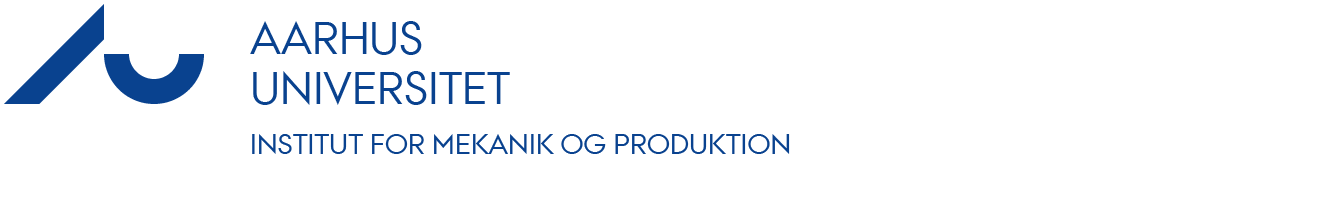 Best Regards,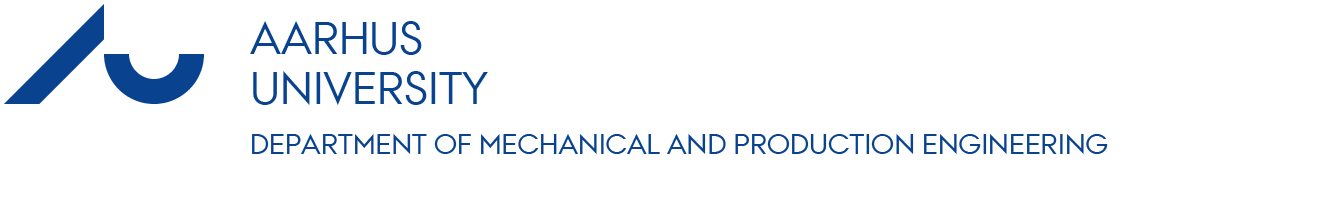 KatrinebjergMed venlig hilsen,Best Regards,Navn
TitelAfdelingTelefon: xxxx xxxx
E-mail: xx@mpe.au.dkAarhus UniversitetInstitut for Mekanik og Produktion
Inge Lehmanns Gade 10, Navitas
8000 Aarhus CBygning xxxx, lokale xxxxWeb: www.mpe.au.dk Name
TitleSection/areaAarhus UniversityDepartment of Mechanical and Production EngineeringInge Lehmanns Gade 10, Navitas 8000  Aarhus CDenmarkBuilding xxx, room xxxTel.: +45 xxxx xxxx
Email: xx@mpe.au.dk 
Web: www.mpe.au.dk/en Navn
TitelAfdelingTelefon: xxxx xxxx
E-mail: xx@mpe.au.dkAarhus UniversitetInstitut for Mekanik og Produktion
Katrinebjergvej 89 
8200 Aarhus NBygning xxxx, lokale xxxxWeb: www.mpe.au.dk Name
TitleSection/areaAarhus UniversityDepartment of Mechanical and Production EngineeringKatrinebjergvej 89 8200 Aarhus NDenmarkBuilding xxx, room xxxTel.: +45 xxxx xxxx
Email: xx@mpe.au.dk 
Web: www.mpe.au.dk/en 